Lesson  A party, a party! Nauka piosenki.Podręcznik, Strona 62-63Popatrz na obrazki. Znajdują się na nich zwierzątka, które urządziły sobie przyjęcie w ogrodzie. Zanim posłuchasz piosenki, utrwal zwroty:a party - przyjęciea mouse with a ball – mysz z piłkąa mouse in a boat -  mysz w łódcea mouse with a kite – mysz z latawcemWłącz nagranie, posłuchaj piosenki, a następnie zaśpiewaj. Pod nagraniem zamieszczam tekst piosenki.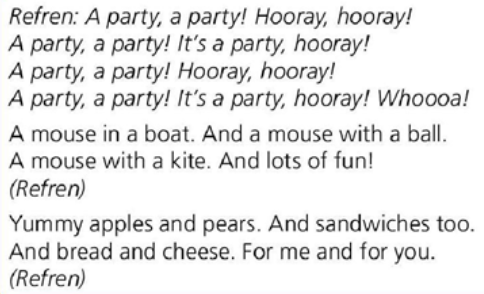 Zeszyt ćwiczeń, strona 63Ćwiczenie 7Popatrz na obrazek i podpisz ponumerowane na nim elementy. Wszystkie  potrzebne słowa znajdują się w ramce.Ćwiczenie 8Popraw po śladzie wyraz, a następnie przeczytaj całe zdanie. Jest to informacja w jakim kolorze będzie sukienka z ćwiczenia 7. Pokoloruj sukienkę zgodnie z tą informacją.Lesson  Story time. Historyjka obrazkowa.Posłuchaj historyjki obrazkowej i odpowiedz na pytanie:Does Mickey like hamsters? (Czy Mickey lubi chomiki?)Nagranie: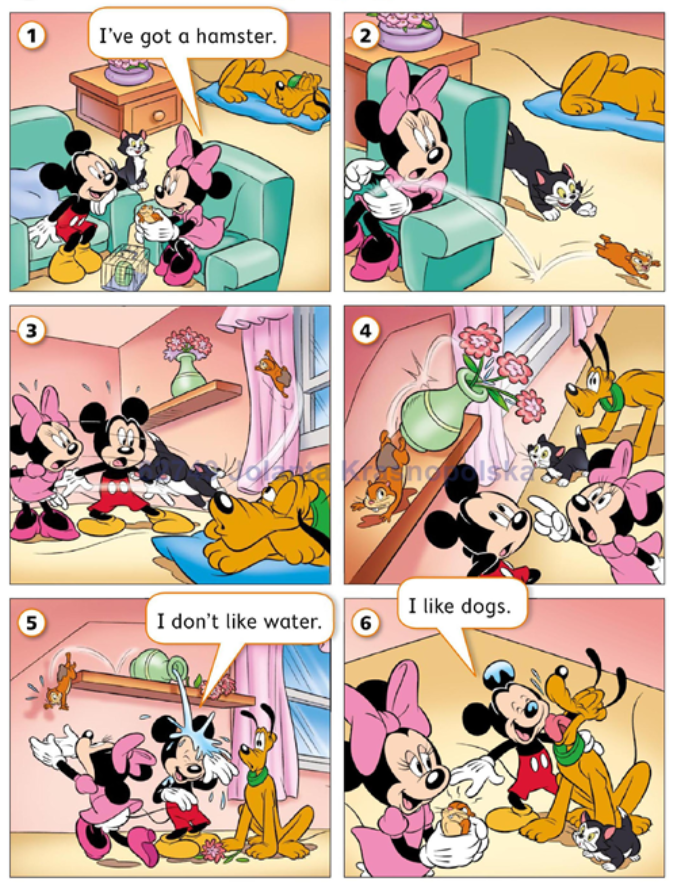 Zeszyt ćwiczeń, strona 64Ćwiczenie 9Połącz postacie z nazwami zwierzątek, a następnie popraw ich nazwy po śladzie.Ćwiczenie 10Uzupełnij zdania nazwami zwierzątek zgodnie z ćwiczeniem 9 (Popatrz jakie zwierzątka ma Minnie, a jakie Mickey?)